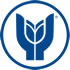 YAŞAR ÜNİVERSİTESİ LİSANSÜSTÜ EĞİTİM ENSTİTÜSÜXXXX 5XXX TEZ  DERSi DEĞERLENDİRME FORMU* Bu tutanak, tezin mevcut hali ve yoklama çizelgesi ile birlikte sınav zarfına eklenerek teslim edilir.ÖğrencininAdı SoyadıNumarasıAnabilim DalıProgramıTez BaşlığıTEZ DERSİ DEĞERLENDİRME* SONUCU:Yukarıda belirtilen Yüksek Lisans/Doktora/Sanatta Yeterlik Programı öğrencisi, hazırlamakta olduğu teze ilişkin mevcut ilerlemesi ekte yer alan tez taslağı, literatür taraması, TİK raporu, makale/bildiri çalışması vb. tarafımdan kapsamı ve niteliği açısından incelenerek; BAŞARILI DEVAM (P)       BAŞARISIZ DEVAM (NP)   sayılmasına karar verilmiştir.                                                                                                                                                                                                  Öğretim Üyesi, Adı Soyadı                                                                                                                                                                                                                    İmza